Метод мажорант1). 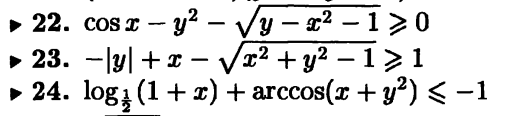 2). 3). 4). 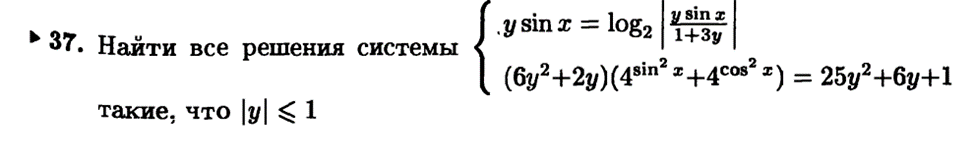 